Witam Was kochane Uszatki, zapraszam do wspólnych zabaw i aktywności. „Witamina na wiosenną pogodę”- zapoznanie  z literą C, cDrodzy rodzice jak co dzień potrzebujemy Waszej pomocy, przeczytajcie proszę dzieciom  wiersz Urszuli Kamińskiej.W marcu słońce mocno świeci,cieplej jest, noc krócej trwa.Lecz pogoda wciąż kaprysi,przeziębiamy się raz, dwa.Kicha Cela, kicha Cezar,Kaszel męczy też Cyryla.Witaminę C przyjmują, tak najprościej- jedna chwila!Po wysłuchaniu wiersza postarajcie się odpowiedzieć na pytania:Dlaczego witamina C jest ważna?Jaki owoc na dużo witaminy C?Czy znacie inne owoce i warzywa bogate w witaminę C? (kapusta kiszona, natka pietruszki, papryka, pomarańcze)Przeczytajcie proszę następujące wyrazy i spytajcie jaką głoskę słyszą na początku wyrazu.
cytryna, cyrk, Celina, cukierki, cebula, Calineczka, cylinder
Teraz podzielcie te wyraz na sylaby (cy-try-na) i policzcie ile sylab ma każdy wyraz.
A może dzieci znają jeszcze inne wyrazy rozpoczynające się literą c?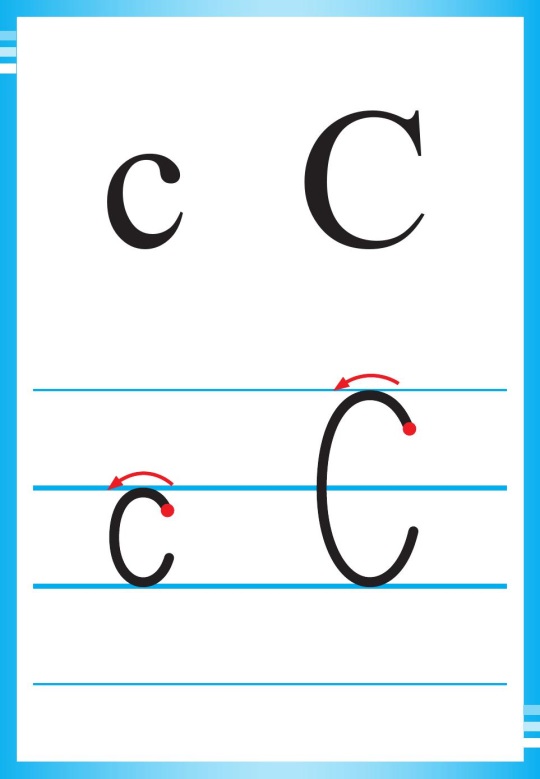 Układanie litery „c”Potrzebna nam będzie kartka z napisana literą C oraz nakrętki.
Dzieci przed sobą kładą kartkę z literą c, a pod spodem z nakrętek ukłdają jej wzór, można do zabawy też wykorzystać np. koraliki, guziki, sznurek.Wyszukiwanie wyrazów z literą „c”Dzieci próbują usłyszeć gdzie znajduje się liter „c” na środku czy  na końcu wyrazu: koc, malec, kocyk, nożyce, noc, materac, pajac, latawiec, słońce, kolec, piec, karoca, kolce, palecSokole okoZaznaczcie kółeczkiem wszystkie literki „c” i policzcie ile ich jest w każdej chmurce, powiedzcie gdzie jest ich najwięcej, a gdzie najmniej. Następnie kreślcie litery po śladzie i spróbujcie je napisać samodzielnie. (załącznik1)Pokoloruj według wzoru (załącznik 2)Postarajcie się wykonaj zadania utrwalające głoskę cC w kartach pracy nr 38,39, 47.Jeśli macie ochotę załóżcie hodowlę cebuli.Jeśli masz ochotę poćwicz czytanie( załącznik nr 3)Na koniec zapraszam do wspólnej zabawy muzyczno- rytmicznej z kubeczkiem.„La Bastringue” - zabawa muzyczno- ruchowa z kubeczkiem https://www.youtube.com/watch?v=z_JjcFVKMYUMiłej zabawy!!!Załącznik nr1.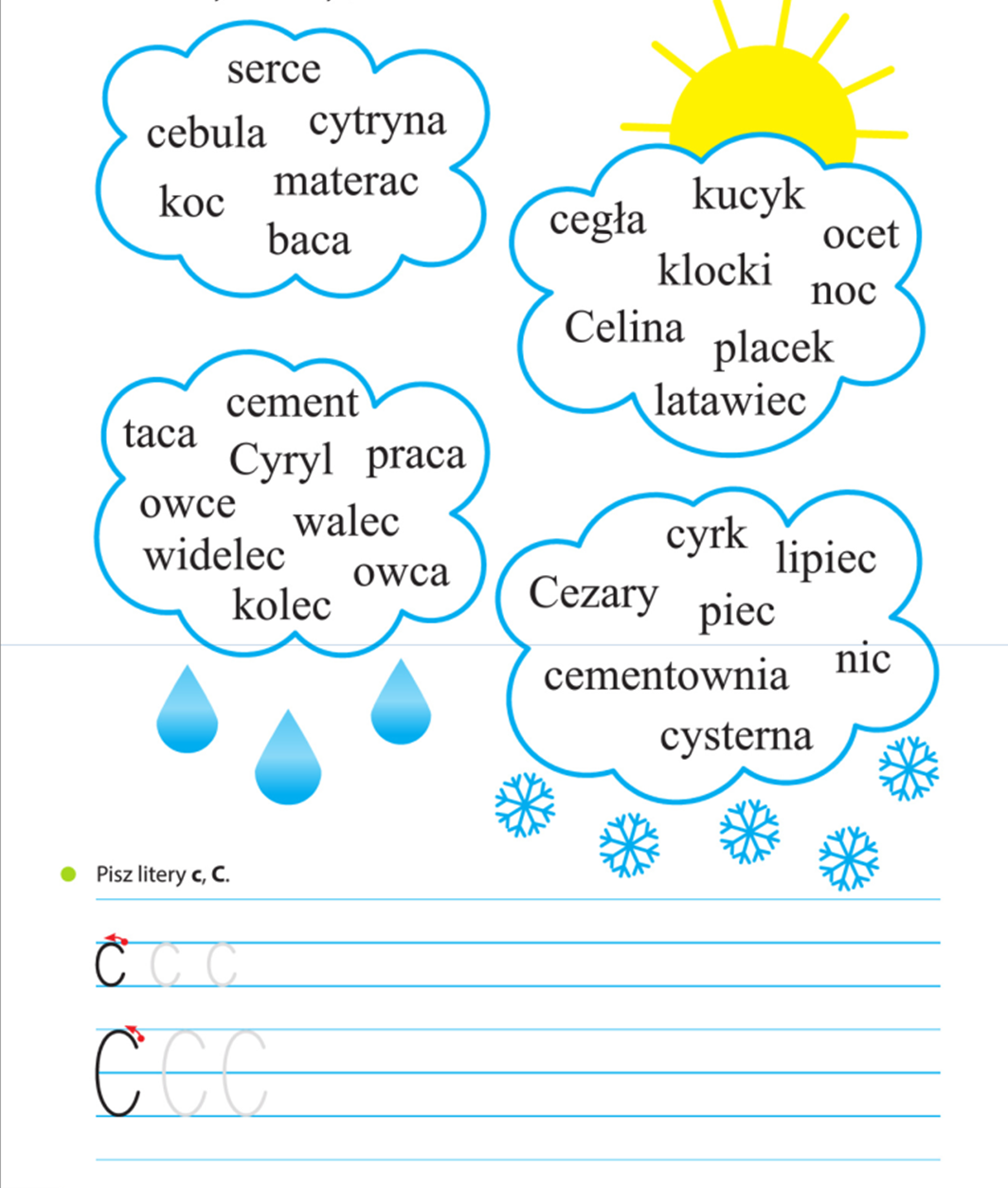 Załącznik nr 2.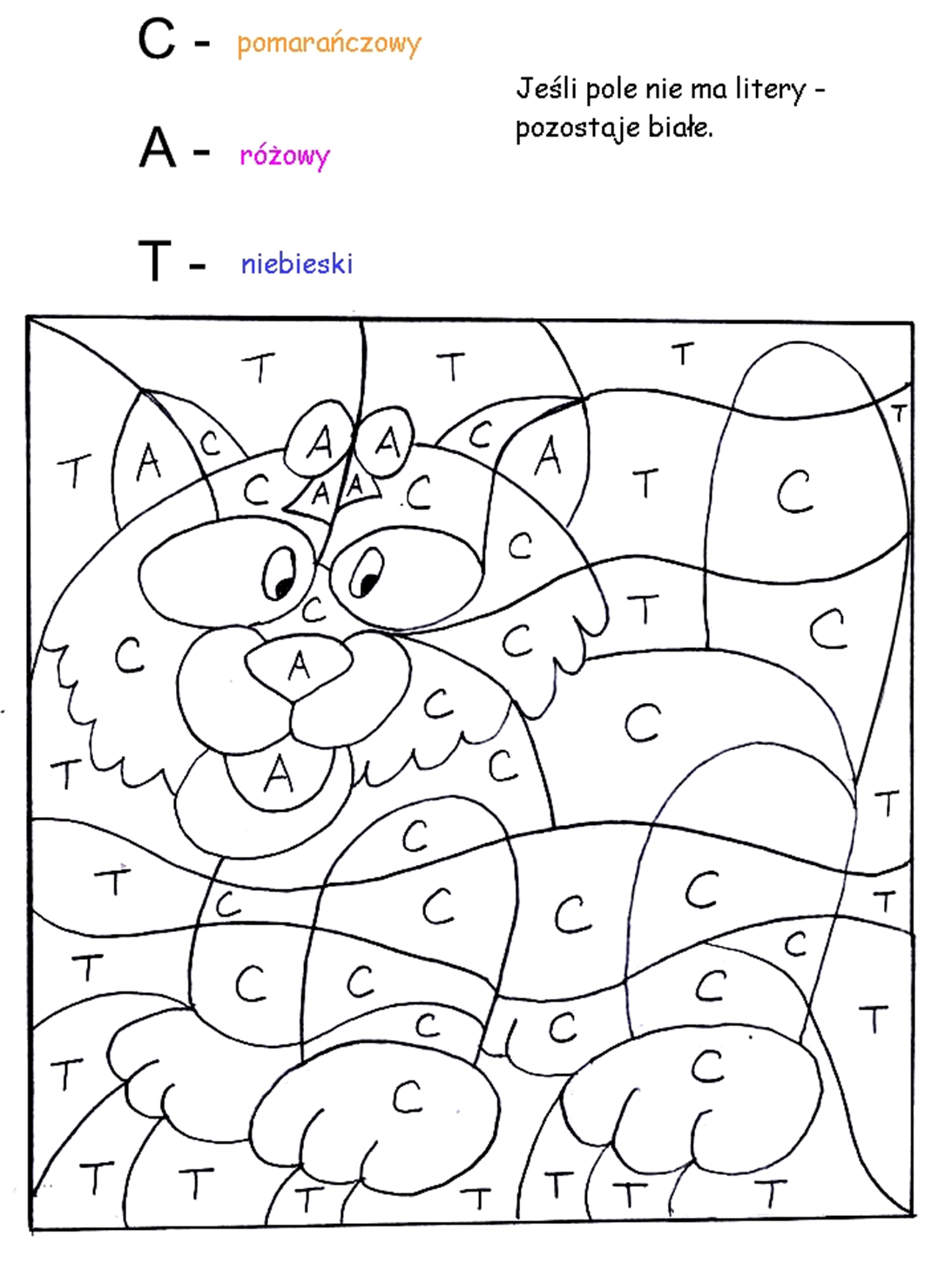 Załącznik nr 3.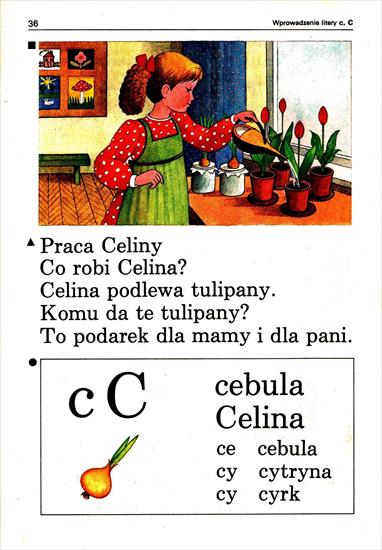 